Πασχαλινα Έθιμα στην Ελασσόνα με τα μάτια ενός παιδιού στις δεκαετίες του ’60 και ’70.Β’ ΜέροςΚαλημέρα και Χρόνια Πολλά! Ξημέρωσε  Μ. Τετάρτη. Τετάρτη πρωί στην Ελασσόνα σημαίνει  λαϊκή και πρόσω ολοταχώς για τα τελευταία ψώνια για τα Πασχαλινό εδέσματα. Φρέσκα κρεμμυδάκια για τα  μπατζαβούσια, μαρούλια για τη σαλάτα που θα συνοδεύει το αρνί, λεμόνια και  σπανάκι για την πίτα . Τα υπόλοιπα χόρτα - λάχανα , τσουκνίδες, λάπατα, παζιά, μολόχες θα τα μαζέψουμε το απόγευμα είτε από τα περιβόλια και τα αμπέλια των γειτόνων (το αμπέλι του Γεωργιάδη, τον αμυγδαλεώνα του Αθαναηλίδη) είτε αν ο καιρός το επιτρέπει θα ανηφορήσουμε με  όλο το σόι  για τον Τεκέ.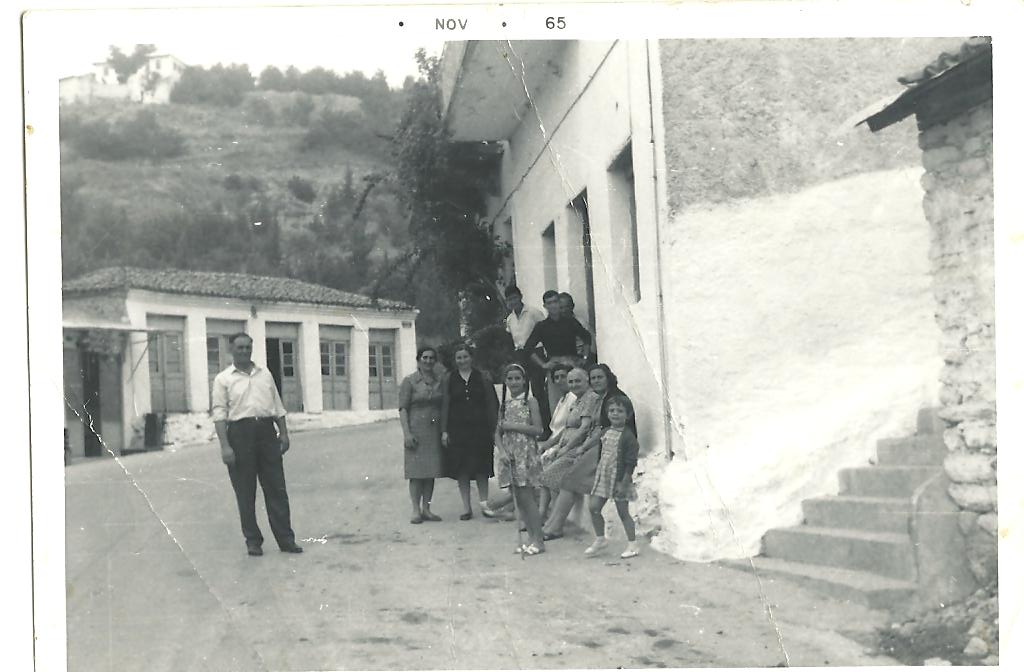 Το μάζεμα  χόρτων, στον Τεκέ είναι μια οικογενειακή υπόθεση και απαιτεί οργάνωση . Σημείο συνάντησης εκκίνησης το πατρικό της μαμάς,  στου Πισπιρίκου, στο Κιτραμάνι.  Στάση για μια ανάσα και ένα ποτήρι νερό στο πεζούλι , έξω από το μαγαζί του θείου μου του Τάκη, που πουλάει πιτιές για το τυρί.  Μέχρι να φτάσουν η θεία Βήκα με τις ξαδέλφες  μου , τη Μαίρη και την Τάνα (μικρή) από το Βαρόσι, να κατέβει από το κιτραμάνι η θεία Αρχοντούλα με την άλλη ξαδέλφη την Τάνα  και η θεία Αγγελική με την Πιπίνα , με τον αδελφό μου εξευρευνούμε αυτό το παλιό μαγαζί (υπόγειο και ισόγειο), πρώην Χάνι,   με τα ξύλινα πατώματα να τρίζουν και τη σκόνη να μας πνίγει. Μαζευόμαστε και μετά τις αγκαλιές και τα φιλιά, τα κουμ χι και τα  αι μουλτς  (στα βλάχικα –χωρίς τα σύμφωνα- anni multi), μέρες που είναι , ξεκινάει το λεφούσι με κατεύθυνση τον Τεκέ και προορισμό τα βακούφικα του Μοναστηριού  για χόρτα. Στο γυρισμό στάση στο Αγροκήπιο, στην αυλή  της  μονοκατοικίας που μένει η θεία Μαργαρίτα η Κοντοφάκα με την οικογένεια της Ωραίες στιγμές. Εμείς τα παιδιά παίζουμε ανάμεσα στα αγριόχορτα και τα αγριολούλουδα , όσο οι μαμάδες  πίνουν τον καφέ τους και τα λένε, μισά στα βλάχικα, μισά στα ελληνικά καθώς η θεία Αρχοντούλα ήρθε νύφη από τη Γερακαρού και δεν τα ξέρει. Και όταν τελειώσει το μασλάτι  με τις σακούλες γεμάτες χόρτα ,  θα κατηφορήσουμε για τα σπίτια μας. Αγαπημένη  βόλτα  αυτή  στον τεκέ την Άνοιξη που φκιάχνει ο καιρός. Ήσυχος δρόμος , λίγα τα αυτοκίνητα,  με πράσινο και νερό δεξιά και αριστερά  και κατάληξη στο καφέ –εστιατόριο Παράδεισος των Σαμολαδαίων.   Ένας μικρός Παράδεισος στα πόδια μας. Πλατάνια, νερά ,  με το Μοναστήρι της  Παναγίας της Ολυμπιώτισσας από τη μια μεριά , και το λόφο  του  Προφήτη Ηλιά από την άλλη.  Η ωραία αυτή διαδρομή  , που απολαύσαμε ως παιδιά και έφηβοι, είτε ως περιπατητές είτε ως εξερευνητές  ,  δεν υφίσταται πια για τους Ελασσονιτες. Με τα χρόνια τη θέση των περιπατητών μεγάλων και μικρών πήραν τα αυτοκίνητα και οι νταλίκες. Επιστροφή  στο σπίτι και  ενώ  η μαμά θα πλένει τα χόρτα για την πίτα και τα ραδίκια για τη σαλάτα, εγώ  θα ετοιμάσω  τα αυγά που θα βάψουμε αύριο Μ. Πέμπτη. Τα  πρώτα χρόνια βάφαμε μόνο κόκκινα αυγά, αλλά στη συνέχεια εμπλουτίστηκε το ρεπερτόριο μας  και είχε πολλές εκδοχές. Μέσα σε  κάλτσες νάυλον τυλίγω  τα αυγά είτε με φύλλα από  μολόχες, τριφύλλια, τριανταφυλλιές και  πανσέδες  ,  είτε με φύλλα από ξερά κρεμμύδια.Το βράδυ της Μ. Τετάρτης οι γυναίκες , παρά την κούραση τους από τις δουλειές του σπιτιού και τα μαγειρέματα,  πάνε εκκλησία. Και όσο οι μαμάδες μας  εκκλησιάζονται εμείς τα παιδιά  βρίσκουμε ευκαιρία για παιχνίδι στην κεντρική Πλατεία ή στη γειτονιά. Ξημερώνει η  Μεγάλη Πέμπτη, ο μπαμπάς φεύγει από τα χαράματα για τα σφαγεία και η μαμά από νωρίς στο πόδι. Η διάθεση αυτή τη  μέρα από νωρίς το πρωί είναι πολύ βαριά και έχει σχέση με αυτό που θα ακολουθήσει το βράδυ στην Ακολουθία των Παθών. Η νοικοκυρά κρεμάει  ένα κόκκινο πανί, σε εμφανές σημείο,   στην πρόσοψη του σπιτιού . Συμβολίζει το αίμα του Χριστού που θα χυθεί το βράδυ με τη Σταύρωση. Νωρίς ξυπνάμε και τα παιδιά για να πάμε εκκλησία  να μεταλάβουμε   και στο γυρισμό πεινασμένη  θα πάρω το αγαπημένο μου πρωινό .Τσουρέκι  και κουλουράκια με  ζεστο γάλα(τσουρέκι έβρισκες  μόνο το Πάσχα). Τέρμα η νηστεία για τα παιδιά. Οι γευστικές απολαύσεις επιτρέπονται. Σειρά έχει το βάψιμο των αυγών. Μαγική διαδικασία. Η παράδοση σε συνδυασμό με τη δημιουργία και το παιχνίδι. Όλες οι ΑΙΣΘΗΣΕΙΣ συμμετέχουν. Μια παλιά κατασαρόλα,  με νερό, κόκκινη βαφή,  ξύδι, και βέβαια τα αυγά, πάνω  στη  γκαζιέρα και αργότερα  στο πετρογκάζ. Στη συνέχεια το γυάλισμα  με λίγο λάδι σε ένα πανάκι και το σταύρωμα.  Με  ένα κόκκινο αυγό η μαμά μας σταυρώνει στο μέτωπο, στο πηγούνι και στα μάγουλα σχηματίζοντας έτσι έναν σταυρό. Το αυγό αυτό  θα το βάλει στο εικονοστάσι.Τα βαμμένα κόκκινα αυγά  παίρνουν  τη θέση τους σε μια ωραία γυάλινη πιατέλα πάνω στη σερβάντα, στη σάλα και ξανά πίσω στην κουζίνα για την επόμενη δραστηριότητα. Εγώ θα κάνω ένα διάλλειμα για να ακούσω τη θεία Λένα από το ράδιο.  Η μαμά και πάλι στο νεροχύτη για να ετοιμάσει τα χόρτα για τη νηστίσιμη λαχανόπιτα με κώθορο. Το ζυμάρι είναι ήδη έτοιμο για πλάσιμο και εγώ παρακολουθώ προσεκτικά και βοηθάω αν χρειαστεί. Θαυμάζω την επιδεξιότητα με την οποία ανοίγει τα φύλλα με τα χεράκια της  και  τη σιγοντάρω στο αγαπημένο της  μοιρολόι. Τη βλέπω να συγκινείται, συγκινούμε και εγώ ….Σήμερα μαύρος ουρανός, σήμερα μαύρη μέρασήμερα όλοι θλίβονται και τα βουνά λυπούνται.Σήμερα έλαβαν βουλή οι άνομοι Εβραίοιοι άνομοι και τα σκυλιά κι οι τρεισκαταραμένοι.για να σταυρώσουν το Χριστό, των πάντων βασιλέα.- Χαλκιᾶ-χαλκιᾶ, φτιάσε καρφιά, φτιάσε τρία περόνια. Καὶ κεῖνος ὁ παράνομος βαρεῖ καὶ φτάχνει πέντε. -Βάζει τὰ δύο στὰ χέρια του καὶ τ᾿ ἄλλα δύο στὰ πόδια, τὸ πέμπτο τὸ φαρμακερὸ το βάζει στὴν καρδιά του, νὰ στάξει αἷμα καὶ νερὸ νὰ λιγωθεῖ ἡ καρδιά του. Η Παναγιά σαν τ' άκουσε έπεσε και λιγώθη.Σταμνί νερό της ρίξανε τρία κανάτια μόσχοκαι τρία νεροδόσταμνα για να της έρθει ο νους της.Και σαν της ήρθ' ο λογισμός και σαν της ήρθε ο νους τηςζητάει μαχαίρι να σφαγεί, γκρεμό να πάει να πέσει, Η Μάρθα κι η Μαγδαληνή και του Λαζάρου η μάνακαι του Ιακώβου η αδελφή κι οι τέσσερις αντάμα.Πήραν το δρόμο το στρατί, στρατί το μονοπάτιτο μονοπάτι τ'ς έβγαλε μες στου ληστού την πόρτα.Κι η πόρτα από το φόβο της ανοίγει μοναχή της.Τηράει ζερβά, τηράει δεξιά, κανέναν δεν γνωρίζει τηράει και δεξιότερα, βλέπει τον Αη-Γιάννη.- Αγιε μου Γιάννη, Πρόδρομε, και βαπτιστη του γιου μου   μήν' είδες τον υιόκα μου και συ το διδάσκαλό σου;- Δεν έχω στόμα να Σου πω, γλώσσα να Σου μιλήσω.  Βλέπεις εκείνον το γυμνό, τον παραπονεμένο  όπου φορεί πουκάμισο στο αίμα βουτηγμένο  όπου φορεί στην κεφαλή ακάνθινο στεφάνι;  Εκείνος είν' ο Γιόκας σου και με δάσκαλός μου.Η Παναγιά πλησίασε, γλυκά τόν(ε) ρωτάει:- Δε μου μιλάς, παιδάκι μου, δε μου μιλάς, παιδί μου;- Τι να σου πω, μανούλα μου, που διάφορο δεν έχεις.   Σύρε, μάνα μ', στο σπίτι σου, κάμε την προσευχή σου   μόνο το Μέγα Σάββατο κοντά το μεσονύχτι   οπου θα λαλήσ' ο πετεινός, σημαίνουν οι καμπάνες   Σημαίν' ο Θιος, σημαίν' η γη, σημαίνουν τα επουράνια,  σημαίνει κι η Αγια-Σοφιά με τις χρυσές καμπάνες.  Όποιος τ' ακούει σώζεται κι όποιος το λέει αγιάζει  κι όποιος το καλοφουγκραστεί παράδεισο θα λάβει  παράδεισο και λίβανο από τον Αγιο Τάφο.Και όταν η πίτα έτοιμη μπει στη γάστρα με τη  συγκίνηση να μας έχει πνίξει , η μανούλα μου κατευθύνεται  στο νεροχύτη για πλύσιμο και εγώ  έξω για βόλτες και παιχνίδι . Τρείς επιλογές έχω.  Είτε να μείνω  στη γειτονιά για να βρώ την Κούλα και τη Λίντα, είτε να κατευθυνθώ προς στο Βαρόσι  στις ξαδέλφες μου , τη Μαίρη και την Τάνα, είτε προς την αντίθετη κατεύθυνση,  στο συνοικισμό να βρώ τη Χαρούλα και την Αγγέλα. Παιχνίδι  και παιδί είναι έννοιες ταυτόσημες με κοινή ρίζα, που μάλλον το ξεχάσαμε τόσο στο Σχολείο όσο και στο Σπίτι. Και  κοντά στη μία , το πολύ στις μιάμιση το μεσημεριανό φαγητό. Για τους Βλάχους η νηστήσιμη πίτα, με κόθωρο, της Μ. Πέμπτης είναι must και για μένα η αγαπημένη μου.  Αυτή τη μέρα την τρώμε με λεμόνι . Λίγη ξεκούραση και το βράδυ στην εκκλησία για τα δώδεκα Ευαγγέλια και τη Σταύρωση .Η Μ. Παρασκευή είναι πιο χαλαρή μέρα για τις νοικοκυρές. Οι δουλειές  έγιναν , μαγειρέματα και στρωσίμο  τραπεζιού δεν έχει. Η μαμά μου αυτή τη μέρα και μέχρι τις 7:00 το απόγευμα πίνει μόνο νερό και οι υπόλοιποι θα φάμε ψωμί με χαλβά. «Ούτε το λάδι δεν καταλύεται  αυτή τη μέρα» λέει και ξαναλέει. Είναι μια μέρα λύπης και περισυλλογής. Οι καμπάνες ηχούν λυπητερά και  από νωρίς το απόγευμα  με τα καλά μας θα γυρίσουμε όλες τις εκκλησίες και το Μοναστήρι για να προσκυνήσουμε και να περάσουμε κάτω από τους Επιταφίους. Οι δρόμοι είναι γεμάτοι με κόσμο, που έβαλε τα καλά του και  πηγαινοέρχεται. Και το βράδυ γύρω στις εννιά, με τη λαμπάδα  στην εκκλησία για να ακούσουμε  το εγκώμιο του επιταφίου θρήνου,  το «ώ γλυκύ μου έαρ». Έναν  από τους πιο εξαιρετικούς ορθόδοξους βυζαντινούς ύμνους.  Στη συνέχεια η  περιφορά του Επιταφίου με την μπάντα της Φιλαρμονικής να συνοδεύει  τη πομπή και ακολουθεί η σύναξη όλων των επιτάφιων στην κεντρική πλατεία . Η περιφορά του Επιταφίου είναι μια από τις σημαντικότερες και πιο κατανυκτικές  στιγμές αναπαράστασης του Θείου Δράματος και γίνεται με κάθε μεγαλοπρέπεια, με όλα τα σπίτια της Ελασσόνας  να είναι φωταγωγημένα. Το Μ. Σάββατο τα σφαγεία,  εκεί στο κιτραμάνι, δίπλα στο ποτάμι,  έχουν κλείσει. Ο μπαμπάς θα φέρει το αρνί με τη συκωταριά και τις αντεριές στο σπίτι. Και όσο απλώνει τα δέρματα από τα δυστυχισμένα αρνάκια και κατσικάκια,  που πέσαν θύματα στο βωμό της παράδοσης, και  η μαμά καθαρίζει τα φρέσκα κρεμμυδάκια και πλένει καλά τα εντόσθια για τα μπατζαβούσια, εγώ μαζεύω μάραθο από την αυλή της γιαγιάς Μαρίας, απέναντι. Ώρες ατέλειωτες μπροστά στο νεροχύτη. Σκληρή δουλειά αυτή της νοικοκυράς εκείνα τα χρόνια (χωρίς πλυντήρια ρούχων και πιάτων, ηλεκτριή σκούπα, ηλεκτρικο φούρνο και ΑVA ) με μόνο σύμμαχο τα χεράκια τους (ούτε λόγος για μανικιούρ, άντε για καμιά μιζανπλι στο κομμωτήριο της  θείας Μαρίκας του Διβανή ή στη Μένια τη Γάθη). Άντρες και γυναίκες από το πρωί ως το βράδυ στο αγώνα για την επιβίωση. Αν σκεφτείς ότι η Ελλάδα προσπαθεί να συνέλθει από τις πρόσφατες πληγές του Εμφυλίου και  ότι οι περιγραφές μου συμπίπτουν με τα χρόνια της Δικτατορίας, μιλάμε για δύσκολα χρόνια – πέτρινα, για τους περισσότερους, αλλά με πολύ ΕΛΠΙΔΑ για  καλύτερες μέρες που ευτυχώς ήρθαν.Το απόγευμα θα πάμε με τον Γιάννη τον αδελφό την κολούρα-τσουρέκι  με τα κόκκινα αυγά στο σπίτι του  νονού μας  και θα πάρουμε τις λαμπάδες για την  Ανάστασιμη Ακολουθία. Από τις 11μμ ολόκληρες οικογένειες με τα καλά τους και μια λαμπάδα στο χέρι κατευθύνονται προς τον Αγιο Δημήτριο. Το ίδιο και εμείς αλλά χωρίς τον μπαμπά μας. Εκτός του ότι δεν είναι της εκκλησίας, έχει ανάγκη από ξεκούραση. Στις 12:00  μετά την Ανάσταση στρώνεται το γιορτινό τραπέζι με  μπατζαβούσια, σπιτικό γιαούρτι  και κόκκινο κρασί από το αμπέλι του θείου μου στη Δεσκάτη. Βαρύ φαγητό για βράδυ και μάλιστα μετά από νηστεία. Εκεί ο μπαμπάς μας ενημερώνει ότι την άλλη μέρα,  Κυριακή  του Πάσχα δεν θα ψήσουμε αρνί στη σούβλα. Και το ΓΙΑΤΙ στο παιδικό μυαλό μας μεγάλο. Γιατί να μην ψήσουμε και εμείς με τους γειτόνους μας,  στο καταπράσινο από χορτάρια και αγριολούλουδα οικόπεδο της γιαγιάς Μαρίας του Χουρίδη (σήμερα πάρκιγκ) ; Η απάντηση; Πρέπει να απλώσει τα δέρματα που έφεραν ,  όσοι έσφαξαν τα αρνιά μόνοι τους, και δεν είναι λίγοι. Δεν πρέπει να μείνουν στα τσουβάλια και μυρίσουν.  Στην αυλή μας αυτές τις μέρες τα απλωμένα και κρεμασμένα δέρματα  κάνουν  ένα πολύ  σουρεαλιστικό σκηνικό, που δυστυχώς δεν το αποθανάτισα. Τότε δεν το έβρισκα και πολύ ενδιαφέρον, αντιθέτως.Την άλλη μέρα  Κυριακή  του Πάσχα το δικό μας αρνί μπαίνει για ψήσιμο   στο φούρνο της ξυλοσόμπας που μπουμπουνίζει (άλλος καιρός τότε)  και εγώ με τον Γιάννη κάνουμε βόλτες στη γειτονιά και ως έφηβοι στους φίλους μας και τα σόγια μας. Το απόγευμα της Κυριακής του Πάσχα όμως ο μπαμπάς μας,  ξεκούραστος πια,  θα μας πάει  με το θείο Λευτέρη τον Πούρικα και τις ξαδέλφες μας στο Μοναστήρι, για τη δεύτερη Ανάσταση. Οι στιγμές αυτές συνήθως αποθανατίζονται από τον πλανόδο φωτογράφο και επειδή είναι μοναδικές δεν σβήνουν από την μνήμη μέχρι και σήμερα. Λίγες φορές έχουμε την ευκαιρία να κάνουμε κάτι με τον μπαμπά μας. Η ανατροφή και αγωγή των παιδιών βλέπετε  ήταν περισσότερο υπόθεση της μάνας και σε αυτή τη Μανα αφιερώνω αυτό το κείμενο. Καλή Ανάσταση σε όλους!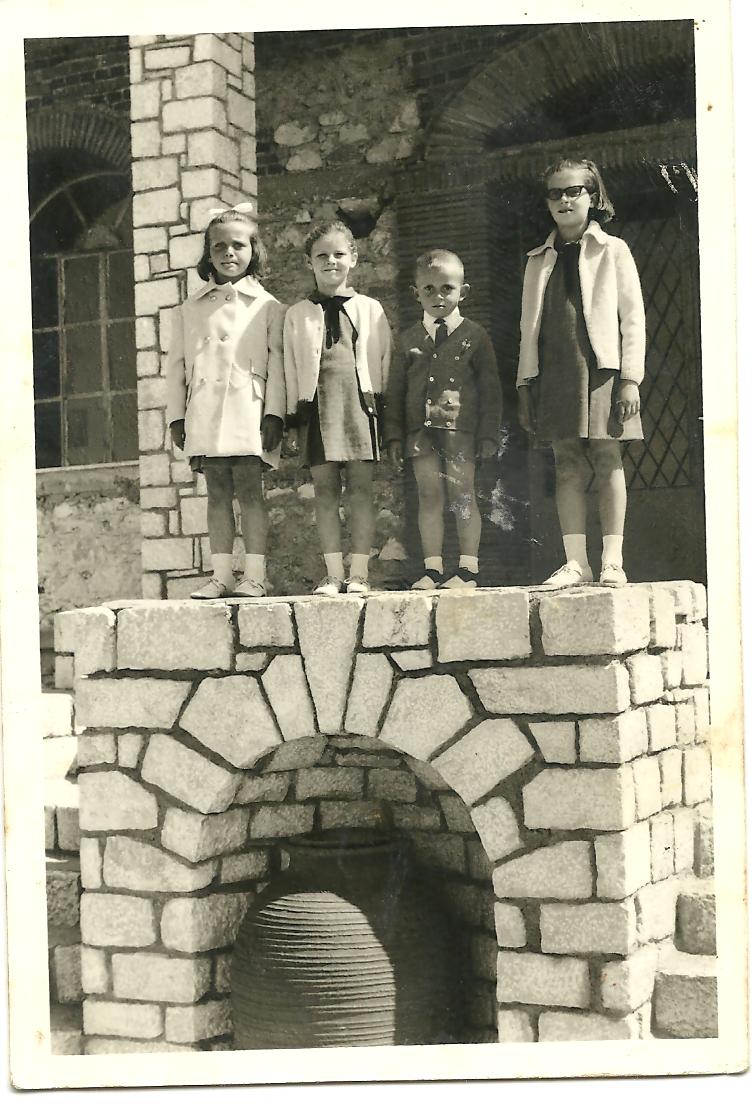 